CATANDUVAS, 17 DE MAIO A 21 DE MAIO DE 2021.NOME COMPLETO:_____________________________________________________________VAMOS APRENDER A SÍLABA DO F. JUNTE E FORME AS SÍLABAS: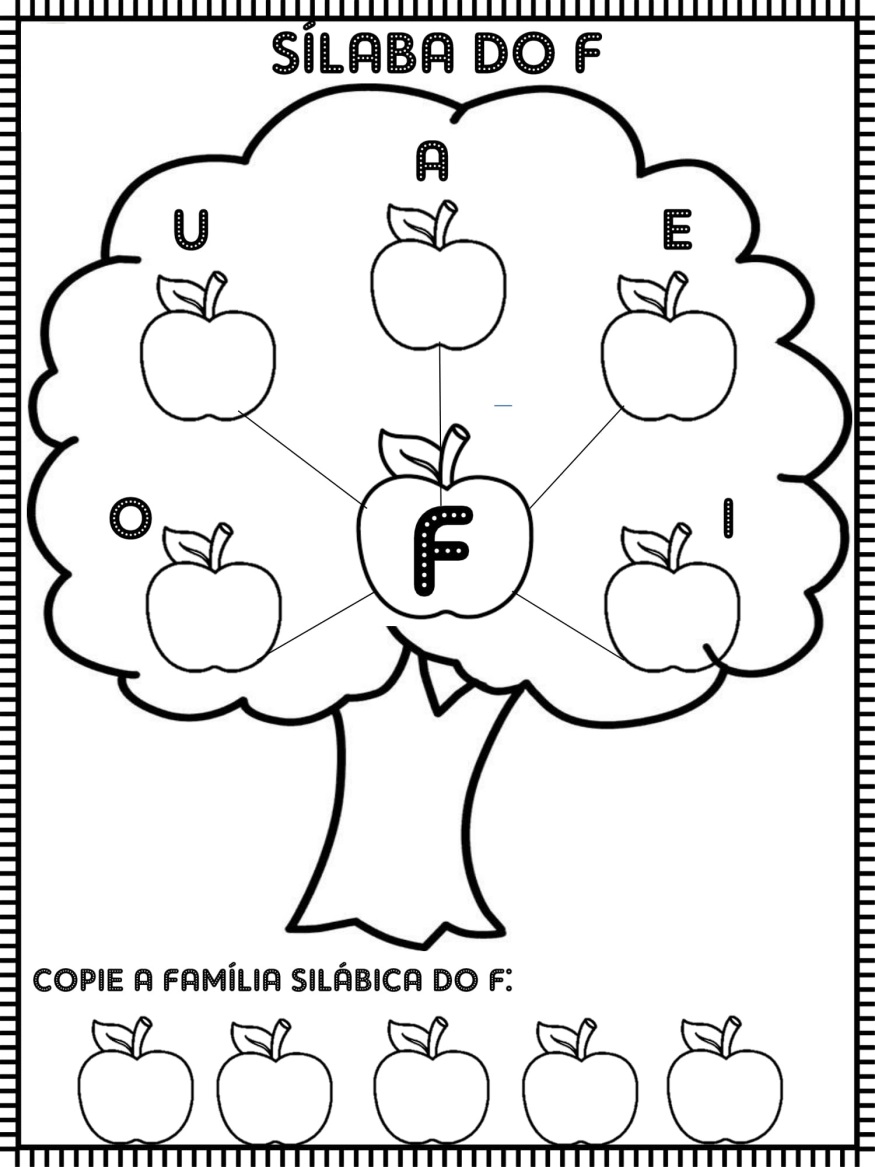 TREINE:FÃO_________________________________________________________________________FU___________________________________________________________________________FO___________________________________________________________________________FI____________________________________________________________________________FE____________________________________________________________________________FA____________________________________________________________________________3-SEPARE SÍLABAS:FAROFA-______________________________________ABAFADO-__________________________________FOFOCA-_____________________________________CONFUSO-__________________________________LUVA-_______________________________________SOFÁ-_____________________________________FERA-____________________________________FIVELA-____________________________________FLORES-___________________________________FAZENDA-___________________________________TELEFONE-_________________________________FOLHA-___________________________________BIFE-______________________________________FOGÃO-_______________________________FACA-_______________________________FERIDA-___________________________CAFÉ-_______________________________REFRIGERANTE-____________________________________________FUTURO-____________________________________FERMENTO. _____________________________________4-COMPLETE COM FA, FE, FO, FI, FU, FÃO AS PALAVRAS: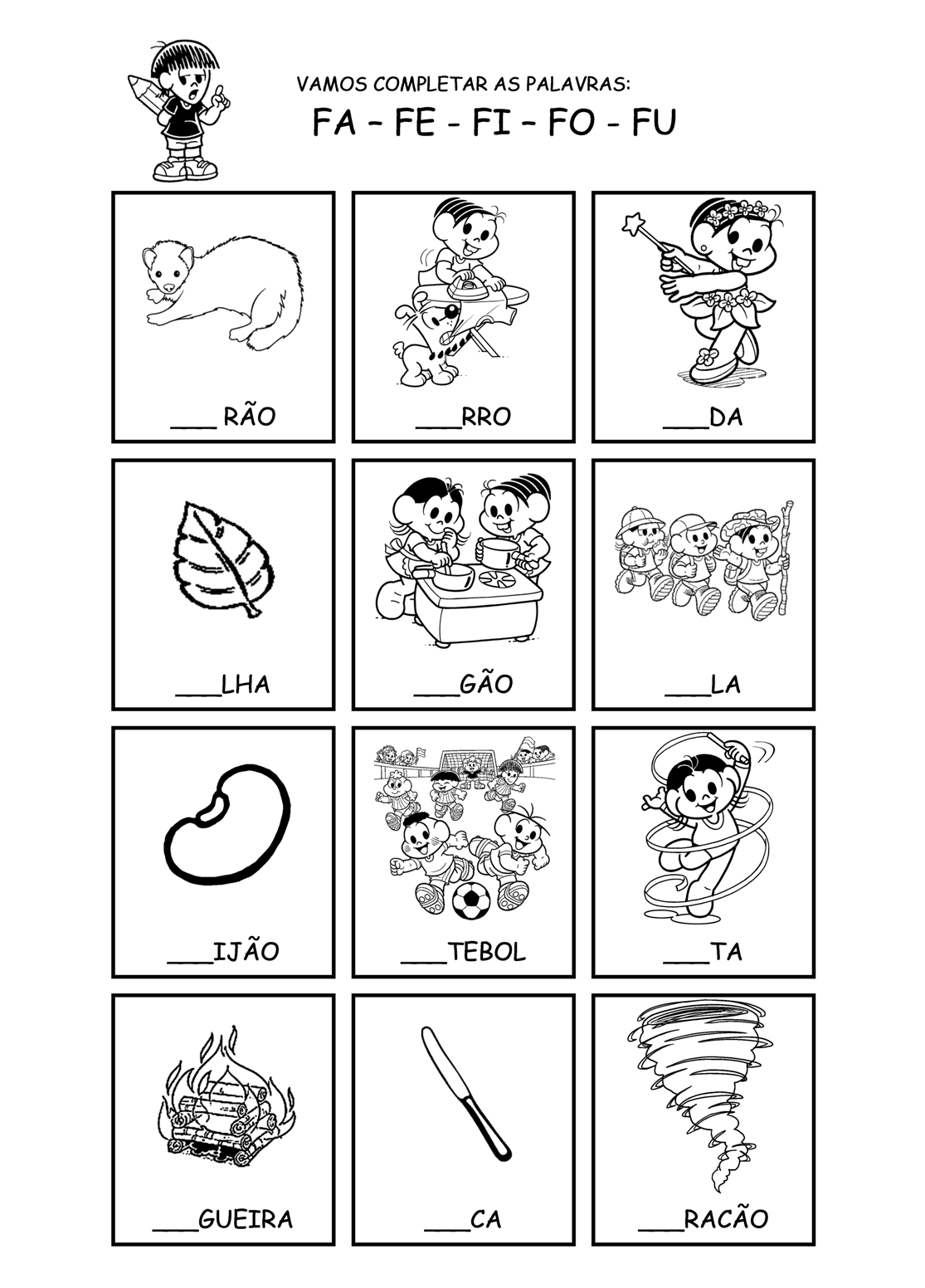 5- LEIA: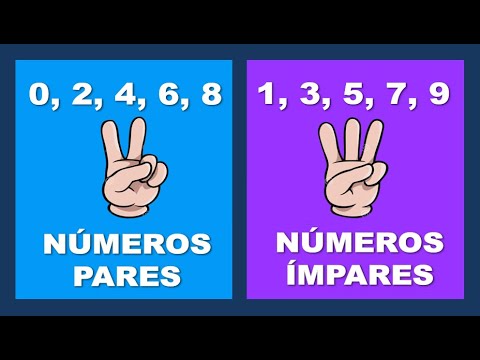 * ESCREVA OS NÚMEROS PARES DE 0 A 30.----------------------------------------------------------------------------------------------------------------------------------------------------------------------------------------------------------------------------------------------------------------------------------------------------------------------------------------------------------------------------------------------------------------------------------------------------------------------------------------------------------------------------------------*ESCREVA OS NÚMEROS ÍMPARES DE 1 A 29.----------------------------------------------------------------------------------------------------------------------------------------------------------------------------------------------------------------------------------------------------------------------------------------------------------------------------------------------------------------------------------------------------------------------------------------------------------------------------------------------------------------------------------------6-PINTE AS ESTRELAS: DE AMARELO OS NÚMEROS PARES E DE AZUL OS NÚMEROS ÍMPARES.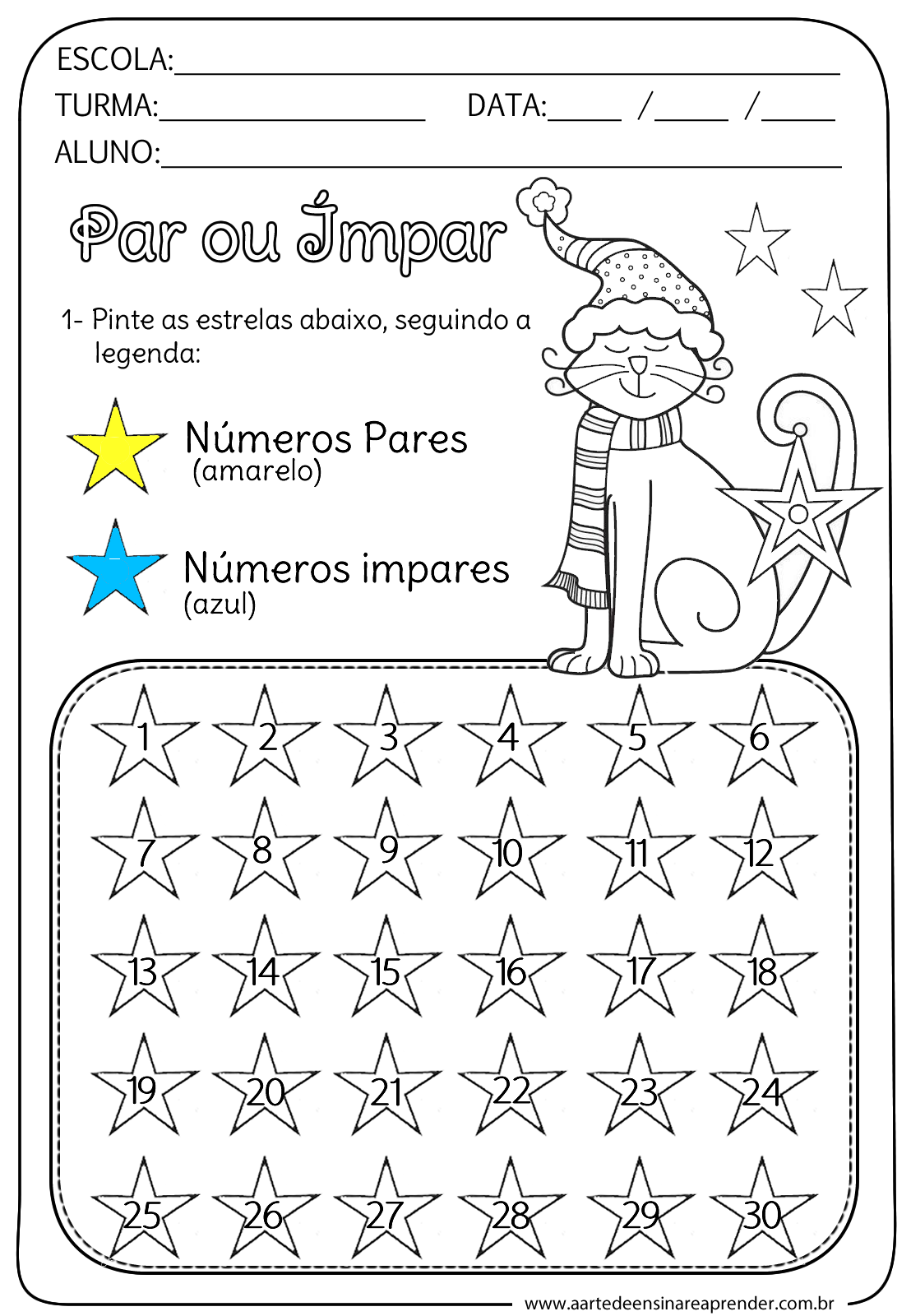 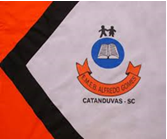 ESCOLA MUNICIPAL DE EDUCAÇÃO BÁSICA ALFREDO GOMES.DIRETORA: IVÂNIA NORA.ASSESSORA PEDAGÓGICA: SIMONE ANDRÉA CARL.ASSESSORA TÉCNICA ADM. TANIA N. DE ÁVILA.PROFESSORA: DANIA CECILIA DAROLD.CATANDUVAS – SCANO 2021 - TURMA 2ºANO MATUTINO